Cantus Angelorum Children’s Choir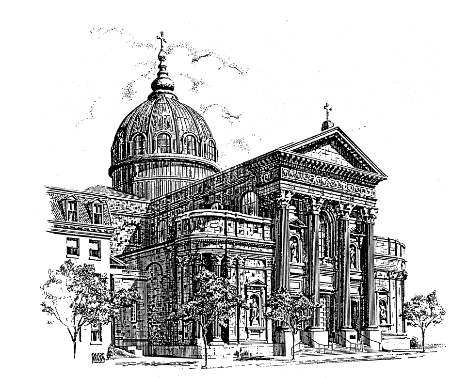 2023-2024 Choir Season2023September9/16 - Open House9/23 9/30October10/7 10/14 - Mass10/2110/28November11/411/11 - Mass 11/1811/25 - off (Thanksgiving)Decmber12/2 - 12/9 - Christmas Concert Dress Rehearsal (9am-11:30am)12/10 - Christmas Concert (3pm, call 2pm) 2024January1/61/13 - Mass (Solos)1/201/272024 cont’d. February 2/32/10 - Mass 2/172/24March3/23/9 - Mass3/163/233/24 - Palm Sunday with Cathedral Choir (11am Mass, 10am Call)3/30 - off (Easter)April4/64/13 - Mass4/204/27May5/45/11 - Mass